Psí tábor ESADERA31.8. – 5.9.2015pod vedením Dany Mixové www.haf.mixova.cz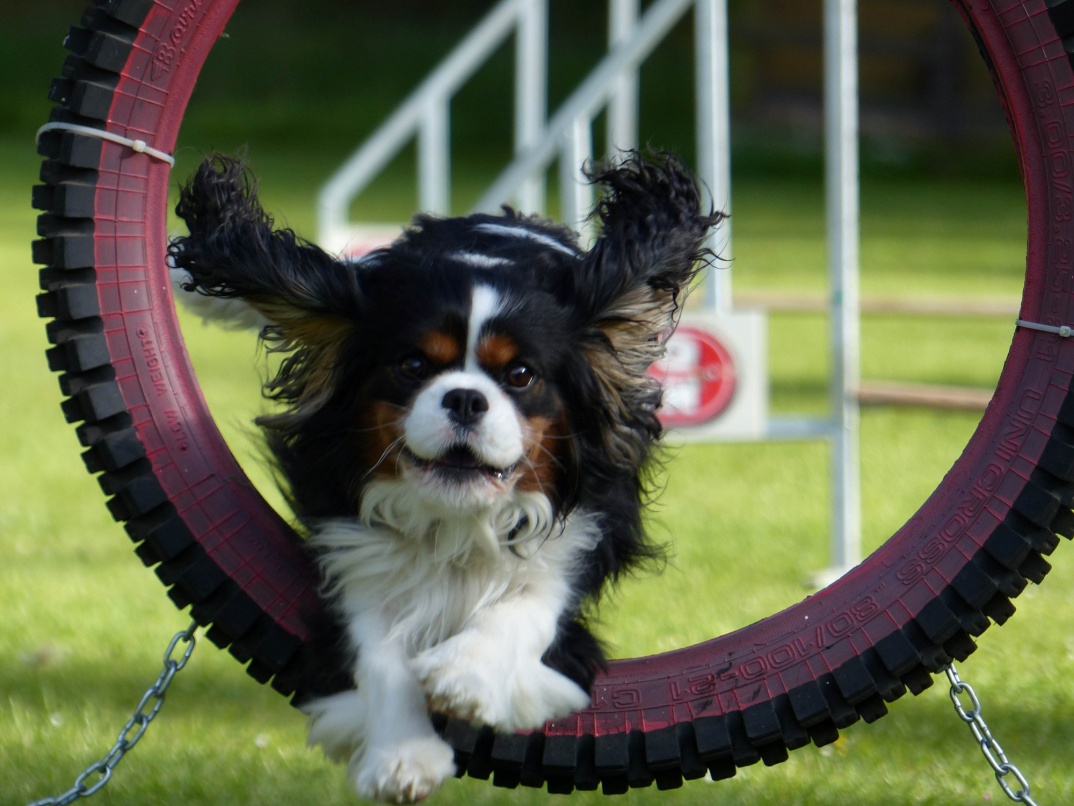 KDE: Rekreační a výcvikové středisko Ranč EsaderaAreál se nachází uprostřed lesů, čtyři kilometry od jihočeského Písku, na spojnici mezi obcemi Malé Nepodřice a Zátaví.GPS souřadnice ranče ESADERA:   49°17´44.17" N ,  14°5´55.09" EVíce na: http://www.rancesadera.cz/ KDY: pondělí 31.8. – sobota 5.9.2015CO:  agility, psí triky, poslušnost, cvičení na balančních pomůckách, hry dle Susan Garett (je možné si vybrat)Příjezd: pondělí 31.8., od 14:00 Odjezd: sobota 5.9., po obědě odjezd do 14:00Program: Tábor je vhodný pro začátečníky, pokročilé i závodící. Trénink bude pro každého pejska dvoufázový (dopolední a odpolední blok), výcvik bude probíhat v menších skupinách (rozhodneme na místě dle počtu přihlášených), a tak zbude čas i na regeneraci pejsků. Do tréninku mohou být zahrnuty i poslušnost, psí triky, skoková gymnastika, cvičení na míčích či hry dle SG, vše záleží na domluvě.  V podvečer či ráno dle domluvy ještě fyzická průprava pro psovody. Po večeři bude ještě vždy dost času na teoretické semináře, řešení konkrétních problémů s výcvikem apod. Podrobný program na místě.Rámcový program:Pondělí: 14:00 příjezd a ubytování, 16:00 informativní schůzka, rozdělení do skupin, navazuje úvodní teoretický seminářÚterý: dopolední a odpolední blok tréninků, večerní průprava psovodůStředa: dopolední a odpolední blok tréninků, večerní průprava psovodůČtvrtek: dopolední a odpolední blok tréninků, večerní průprava psovodůPátek: dopolední a odpolední blok tréninků, večerní průprava psovodůSobota: dopolední a odpolední blok tréninků, večerní průprava psovodůUbytování: Chatky po třech, dvou lidech, vše záleží na domluvě. Neobsazená lůžka se nezapočítávají. K dispozici budeme mít celý areál, takže místa a soukromí pro každého bude dost. V areálu jsou nové zrekonstruované společné sprchy a wc, společenská místnost s krbem, terasa. V případě nepřízně počasí je možnost na chatkách přitápění elektr. přímotopem (není v ceně).Stravování: Stravování je formou plné penze. Začínáme pondělní večeří a končíme nedělním obědem. V areálu restaurace je nabídka drobného občerstvení a pití. V umývárnách je pitná voda. Podmínky účasti: Pes musí být klinicky zdráv a mít platná očkování (proti vzteklině, psince, inf.hepatitidě a leptospiróze). Nezletilí po domluvě v doprovodu zákonného zástupce. Háravé feny mohou být přítomny jen za předem stanovených podmínek.Cena:4000,- / tým (v ceně ubytování, plná penze, tréninky pro jednoho psa)1500,- / druhý, třetí cvičící pes jednoho majitele2500,- / necvičící doprovod (v ceně ubytování a plná penze)necvičící pes - zdarmaPřihlášky: Na agility@mixova.cz nebo do ruky na trénincích agility.mob.:774 947 284Platby: Zálohu 2500,- je třeba uhradit společně s přihláškou, nejpozději však do 30.6.2015, zálohu platí i necvičící doprovod. Doplatek je nutné uhradit do 31.7.2015.Číslo účtu: 1610186193/0800 , var. symbol: Váš mobilní telefon uveden v přihlášceO POŘADÍ PŘIJATÝCH TÝMŮ ROZHODUJE DATUM PŘIPSÁNÍ ZÁLOHY NA ÚČET!Max.počet týmů: 16Závazná přihláška na tábor ESADERA31.8. – 5.9.2015pod vedením Dany Mixové Psovod:Jméno a příjmení:Datum narození:Telefon:E-mail:Adresa:Necvičící doprovod: Jméno a příjmení: Pes: (máte-li více psů, uveďte zde všechny a ke každému jeho výkonnostní kategorii)Jméno: Plemeno:Datum narození:Chci trénovat: 	agility        obedience              oboje		Kategorie v agility (pokud ho chcete trénovat):      S        M        L              štěně	          začátečník            pokročilý	       závodník (A1, A2, A3)Mé speciální přání ve výcviku (na co bych se chtěl(a) zaměřit):Datum a podpis: